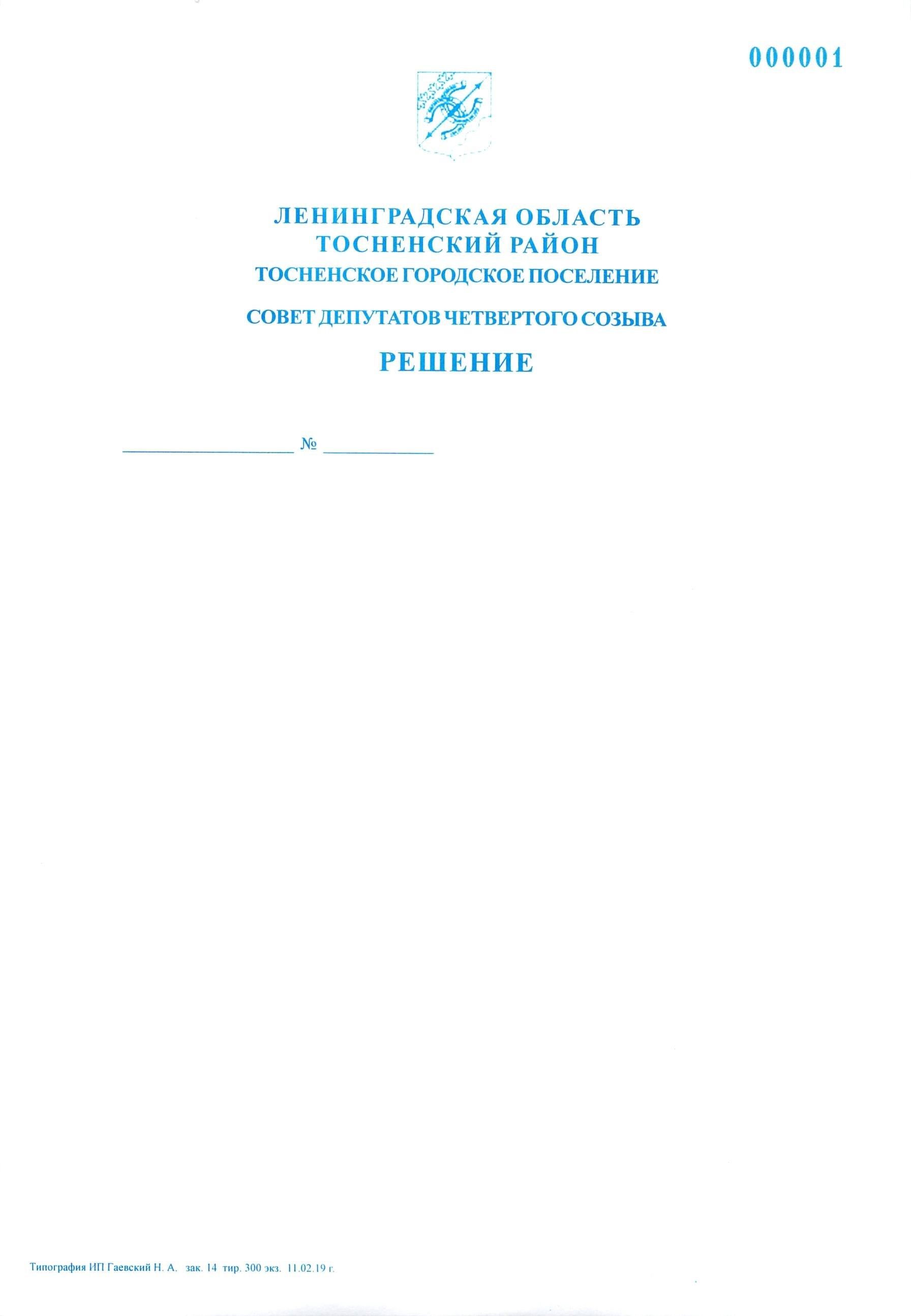 03.06.2021                                       88Об утверждении порядка представления и рассмотрения ежегодного отчета главы Тосненского городского поселения Тосненского муниципального района Ленинградской области о результатах своей деятельности и работе подведомственных ему органов местного самоуправления, в том числе о решении вопросов, поставленных советом депутатов Тосненского городского поселения Тосненского муниципального района Ленинградской областиВ соответствии с Федеральным законом от 06.10.2003 № 131-ФЗ «Об общих принципах организации местного самоуправления в Российской Федерации», Уставом Тосненского городского поселения Тосненского муниципального района Ленинградской области совет депутатов Тосненского городского поселения Тосненского муниципального района Ленинградской областиРЕШИЛ:1. Утвердить порядок представления и рассмотрения ежегодного отчета главы Тосненского городского поселения Тосненского муниципального района Ленинградской области о результатах своей деятельности и работе подведомственных ему органов местного самоуправления, в том числе о решении вопросов, поставленных советом депутатов Тосненского городского поселения Тосненского муниципального района Ленинградской области (приложение).2. Аппарату совета депутатов Тосненского городского поселения Тосненского муниципального района Ленинградской области обеспечить официальное опубликование (обнародование) настоящего решения.Глава Тосненского городского поселения                                                       А.Л. Канцерев9 гаПриложение к решению совета депутатов Тосненского городского поселенияТосненского муниципального района Ленинградской области       03.06.2021                      88от ________________ № _____Порядокпредставления и рассмотрения ежегодного отчета главы Тосненского городского поселения Тосненского муниципального района Ленинградской области о результатах своей деятельности и работе подведомственных ему органов местного самоуправления, в том числе о решении вопросов, поставленных советом депутатов Тосненского городского поселения Тосненского муниципального района Ленинградской области1. Настоящий Порядок в соответствии с частью 11.1 статьи 35 Федерального закона от 06.10.2003 № 131-ФЗ «Об общих принципах организации местного самоуправления в Российской Федерации» регулирует отношения, связанные с представлением и рассмотрением советом депутатов Тосненского городского поселения Тосненского муниципального района Ленинградской области (далее – совет депутатов) ежегодного отчета главы Тосненского городского поселения Тосненского муниципального района Ленинградской области о результатах своей деятельности и работе подведомственных ему органов местного самоуправления, в том числе о решении вопросов, поставленных советом депутатов Тосненского городского поселения Тосненского муниципального района Ленинградской области (далее – отчет).2. Ежегодный отчет главы Тосненского городского поселения Тосненского муниципального района Ленинградской области (далее – глава поселения) представляется в совет депутатов ежегодно за отчетный период с 1 января по 31 декабря года, предшествующего году рассмотрения отчета.3. Отчет главы поселения представляется в совет депутатов до 01 апреля года, следующего за отчетным периодом.4. Рассмотрение советом депутатов отчета главы поселения осуществляется на ближайшем очередном заседании совета депутатов. Рассмотрение советом депутатов отчета главы поселения также может осуществляться на внеочередном заседании совета депутатов, созванном в соответствии с Регламентом совета депутатов.5. Отчет главы поселения должен содержать следующие сведения за отчетный период:5.1. О количестве мероприятий, в которых глава поселения и депутаты приняли участие, в том числе с участием органов местного самоуправления других муниципальных образований, органов государственной власти, граждан и организаций.5.2. Количество принятых и обнародованных правовых актов, принятых советом депутатов, с указанием нормативных правовых актов, направленных на решение общественно значимых вопросов.5.3. Количество поступивших и рассмотренных обращений граждан в рамках осуществления личного приема главой поселения и депутатами совета депутатов.5.4. Информацию о решении в отчетном периоде вопросов, поставленных ранее советом депутатов.6. По результатам рассмотрения отчета главы поселения советом депутатов принимается решение, где дается оценка деятельности главы поселения: деятельность признается «удовлетворительной», либо «неудовлетворительной». Неудовлетворительная оценка деятельности главы поселения советом депутатов может быть принята в случае неисполнения и (или) ненадлежащего исполнения главой поселения его полномочий по решению вопросов местного значения, предусмотренных Федеральным законом от 06.10.2003 № 131-ФЗ «Об общих принципах организации местного самоуправления в Российской Федерации», Уставом поселения. Текст отчета главы поселения оформляется приложением к решению совета депутатов.7. Отчет главы поселения может быть рассмотрен на дистанционном заседании совета депутатов в соответствии с Регламентом совета депутатов.